Потешки и пестушки для малышей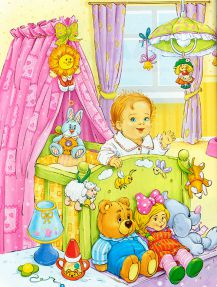 Эти увлекательные и добрые потешки и пестушки понравятся вашим малышам. Они рассчитаны для ребенка от рождения до 3 лет. Рассказывайте их свои детишкам и пускай они растут у вас здоровыми и счастливыми.* * *Потягунушки, потягунушки!Поперёк толстунушки,А в ножки ходунушки,А в ручки хватунушки,А в роток говорок,А в головку разумок.* * *Мы проснулись,Потянулись,Вместе солнцу улыбнулись,Здравствуй, солнышко,Колоколнышко!* * *Вода текучая,Дитя растучее.С гуся вода,С дитя худоба!Вода книзу,А дитя кверху!* * *— Ладушки, ладушки, Где были?— У бабушки.— Что ели?— Кашку.— Что пили?— Бражку.— Кого ругали?— Машку.— За что? Про что?— Не ешь нашу кашку!Не пей нашу бражку!Шу-у-у! Полетели,На головку сели.* * *Киска, киска, киска, брысь!На дорожку не садись:Наша деточка пойдёт,Через киску упадёт!* * *Идёт коза рогатая,Идёт коза бодатая,Ножками — топ-топ!Глазками — хлоп-хлоп!Кто каши не ест,Молока не пьёт —Того забодает, забодает!* * *Ивану-болыному — дрова рубить,Ваське-указке — воду носить,Мишке-среднему — печку топить,Гришке-сиротке — кашу варить,А крошке-Тимошке — песенки петь.Песни петь и плясать,Родных братьев потешать!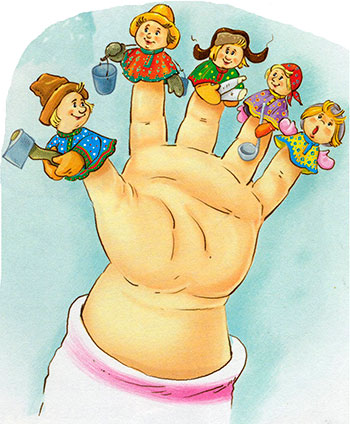 Ах ты, моя деточка,Золотая кветочка,Виноградная веточка,Сладкая конфеточка!* * *Киска, киска, киска, брысь!На дорожку не садись:Наша деточка пойдет —Через киску упадет.* * *Во сыром бору елонька,Под елонькой — травонька,На травоньке — цветики.По травоньке — тропонька,По тропоньке идет (имя ребенка).* * *Во саду-садочкеВыросла малинка.Солнце ее греет,Дождичек лелеет.В светлом теремочкеВыросла (имя ребенка)Люди ее любят,Все ее голубят.* * *Кыши, кыши,Расти, (имя ребенка), выше,Расти, (имя ребенка), выше,До хором, до крыши!В роток — говорок,А в головку — разумок.Дыбочки, дыбок,Скоро (имя ребенка) годок!* * *Не плачь, не плачь —Куплю калач.Не плачь, дорогой,—Куплю другой.Не плачь, не кричи —Куплю тебе три.